Департамент соціальної політики 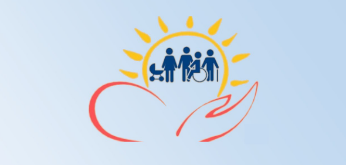  Рівненської міської радиУправління у справах ветеранівПравовий статус та соціальні гарантії Захисників чи Захисниць України та членів  сімей загиблих (померлих) визначено: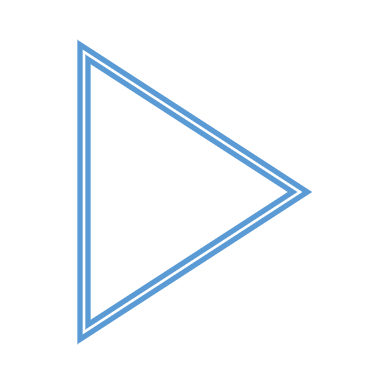 До осіб які мають право на грошову компенсацію за належні для отримання жилі приміщення відносяться: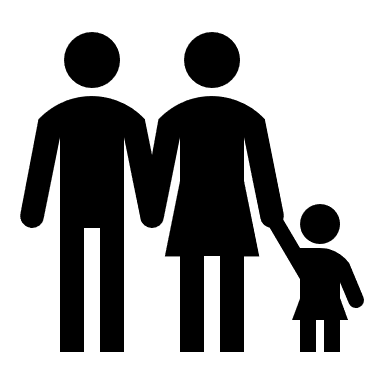 -члени сімей осіб, які загинули (померли)   з числа Захисників та Захисниць України, статус визначено відповідно до пунктів 2-5 частини першої статті 10-1 Закону України “Про статус ветеранів війни, гарантії їх соціального захисту”.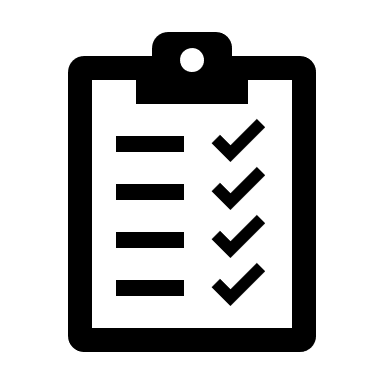 -  особи з інвалідністю I-II групи з числа Захисників та Захисниць України, статус визначено відповідно до пунктів 11-14 частини другої статті 7 Закону України “Про статус ветеранів війни, гарантії їх соціального захисту”.